Победители конкурса  "АКТИВНОЕ ПОКОЛЕНИЕ-2020"	 10 ноября 2020г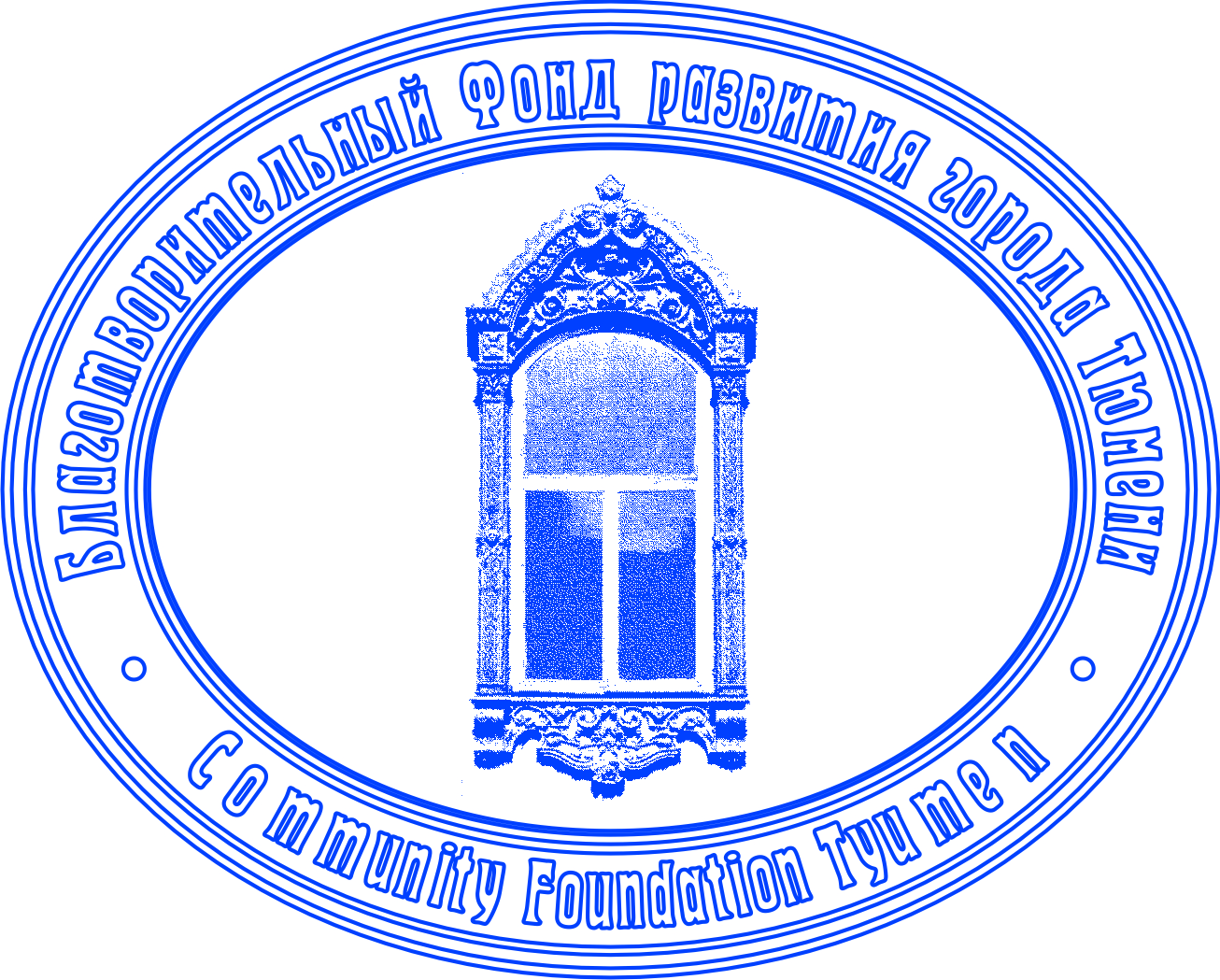 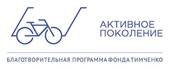 №№Организация ПроектАннотацияруб.Руководитель проектаАвтономная некоммерческая организация предоставления социальных услуг населению «АРС+», БердюжьеВ ногу со временемОбучение граждан пожилого возраста работе в сети интернет (меры защиты и противодействия мошенникам, пользование личным кабинетом на портале госуслуг, оплата платежей онлайн и т. д.) В условиях ограничений из-за COVID-19 общение и социальная активность граждан пожилого возраста сокращена. В ходе реализации проекта будет создан единый виртуальный центр, где граждане пожилого возраста не будут чувствовать себя одинокими, они смогут участвовать в предложенных онлайн мероприятиях. 50000Рейн Наталья ПетровнаМуниципальное казенное учреждение культуры «Центральный Дом культуры» Альменевского района Курганской областиКлуб «Ветеран»Организация культурного досуга пенсионеров Альменевского района. Оказание социальной помощи и психологической поддержки пенсионерам;                                                                                 Пропаганда  здорового образ жизни,  поддержка социально значимой деятельности пенсионеров;Формирование социально-коммуникативных, творческих навыков.45000Рыжкова Светлана ВикторовнаАНО «Уральский центр социального развития общества «Аура», Курганская областьФинансовый советник для граждан пожилого возрастаСодействие повышению финансовой грамотности пенсионеров. Проведение просветительских занятий, распространение  информационных буклетов, информирование в социальных сетях. На занятиях будут  рассматриваться различные  вопросы: правила грамотного пользования дебетовыми и кредитными банковскими картами; способы обмана граждан финансовыми мошенниками; как не попасться на уловки интернет-мошенников; оплата покупок, счетов через интернет; способы расчета риска при кредитовании; современные инструменты сохранения накопленных денег от инфляции. 50000Кашперская Людмила СергеевнаАвтономная некоммерческая организация социального обслуживания «СИНЯЯ ПТИЦА», ИсетскПод крылом «СИНЕЙ ПТИЦЫ»Оказание социальной помощи людям старшего поколения (65+), с целью профилактики распространения COVID 19, путём оказания помощи в доставке необходимых лекарственных препаратов. Организация работы группы активных граждан пожилого возраста по оказанию индивидуальной помощи оказавшимся в трудной жизненной ситуации пожилым людям50000Басманова Татьяна ВасильевнаЗаводоуковская районная общественная организация ветеранов (пенсионеров) войны, труда, Вооруженных сил и правоохранительных органовЗарядись здоровьемПроект позволит пенсионерам, особенно в условиях пандемии,  поддерживать себя в форме, посильно заниматься физкультурой и спортом, чтобы подольше быть в строю, не создавать лишних проблем родным, приносить  определенную пользу не только им, но и обществу. Пример  пенсионеров  жителей села Падун, занимающихся физкультурой, в свою очередь, подвигнет их ровесников, проживающих в других населённых пунктах округа к занятиям посильными видами спорта и сохранению себя для своих близких. 50000Моисеева Валентина СергеевнаАвтономная некоммерческая организация поддержки семьи, материнства, отцовства и детства «МАМА-КЛУБ», Мишкино, Курганская областьРождество вместе с БабушкойНа Рождество будут проведены творческие мастер-классы, встречи с настоятелем Свято-Троицкой Церкви, праздничный концерт, в которых примут участие разные поколения семей-участников проекта. Пожилые люди смогут вспомнить свое детство, почувствуют заботу о себе, забудут об одиночестве. У детей и родителей сформируется уважение, внимательное отношение, гуманность по отношению к людям старшего поколения.30000Ставрова Елена НиколаевнаЛебяжьевская районная организация  ветеранов (пенсионеров) войны труда, Вооруженных сил и правоохранительных органов, Курганская областьПередвижная  специализированная площадка  «Пятачок»Создание передвижной специализированной площадки для  совместных действий пожилых людей и их внуков по  сохранению  эмоционального, физического, психического здоровья  пожилых людей села Лебяжье и укрепления  семейных  связей  по линии бабушки/дедушки - внуки. На «Пятачке» - самом высоком месте села -будут расположены пять точек общения: «Тренажер»;    «ГТО» ; «Тихий бой», «Читаем под деревом»; Игровая точка. В  рамках  проекта клуб пожилых людей «Здравушка» выйдет на новый  уровень, где в общее  действие  вовлечены  и  внуки, и социально неактивные пожилые люди. 25000Степанова Любовь АлексеевнаАвтономное учреждение социального обслуживания населения Тюменской области «Социально-реабилитационный центр для несовершеннолетних села Омутинское»Мы вместе.Для  проведения реабилитационного досуга   с детьми и родителями, проживающими в АУ СОН ТО «Социально-реабилитационный центр для несовершеннолетних села Омутинское», привлечены добровольцы из числа пожилых людей, ранее осуществляющих профессиональную деятельность в учреждении.50000Кузнецова Наталья НиколаевнаБлаготворительный фонд  «НАШЕ ВРЕМЯ», Голышмановский ГОЗимняя сказкаАктивные жители Земляновского сельского поселения станут организаторами Благотворительного сезона. Будут организованы зимние праздники для пожилых людей и молодого поколения в Русской избе на опушке леса в д. Земляная,  игры и конкурсы на свежем воздухе; экскурсия по русским традициям и обычаям; чаепитие с пирогами. 50000Дицембаев Мереке ДжимобаевичАвтономная некоммерческая организация социальной поддержки, развития и укрепления здоровья «Пристань Добрых Дел», Ялуторовский районСеребряный театр на рукеПожилые люди и школьники из д.Южная проведут для взрослых и детей из соседних сел сказочные театрализованные представления 50000Страшкевич Екатерина Петровна